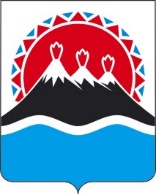 П О С Т А Н О В Л Е Н И ЕПРАВИТЕЛЬСТВА  КАМЧАТСКОГО КРАЯ                   г. Петропавловск-КамчатскийПРАВИТЕЛЬСТВО ПОСТАНОВЛЯЕТ:1. Внести в приложение к постановлению Правительства Камчатского края от 21.04.2022 № 200-П «Об утверждении Порядка предоставления в 2022 году государственному унитарному предприятию Камчатского края «Камчатфармация» субсидии из краевого бюджета на финансовое обеспечение затрат, в связи с выполнением работ в рамках непрограммного мероприятия» изменения согласно приложению к настоящему Постановлению. 2. Настоящее постановление вступает в силу после дня его официального опубликования.Измененияв Постановление Правительства Камчатского края от 21.04.2022 № 200-П «Об утверждении Порядка предоставления в 2022 году государственному унитарному предприятию Камчатского края «Камчатфармация»1. В части 6:1) подпункт 3 изложить в следующей редакции:«3) получатель субсидии не должен находиться в реестре недобросовестных поставщиков (подрядчиков, исполнителей) в связи с отказом от исполнения заключенных государственных (муниципальных) контрактов о поставке товаров, выполнении работ, оказании услуг по причине введения политических или экономических санкций иностранными государствами, совершающими недружественные действия в отношении Российской Федерации, граждан Российской Федерации или российских юридических лиц, и (или) введением иностранными государствами, государственными объединениями и (или) союзами и (или) государственными (межгосударственными) учреждениями иностранных государств или государственных объединений и (или) союзов мер ограничительного характера;»;2) дополнить подпунктами 7 и 8 следующего содержания:«7) получатель субсидии не должен находиться в перечне организаций и физических лиц, в отношении которых имеются сведения об их причастности к экстремистской деятельности или терроризму, либо в перечне организаций и физических лиц, в отношении которых имеются сведения об их причастности к распространению оружия массового уничтожения;»;«8) у получателя субсидии может быть неисполненная обязанность по уплате налогов, сборов, страховых взносов, пеней, штрафов, процентов, подлежащих уплате в соответствии с законодательством Российской Федерации о налогах и сборах, не превышающая 300 тыс. рублей.».2. Пункт 1 части 8 изложить в следующей редакции:«1) согласие получателя субсидии на осуществление Министерством в отношении него проверок соблюдения порядка и условий предоставления субсидии, в том числе в части достижения результатов ее предоставления, а также проверок органами государственного финансового контроля в соответствии со статьями 2681 и 2692 Бюджетного кодекса Российской Федерации.»;3. Часть 18 дополнить абзацами следующего содержания:«В случае возникновения обстоятельств, приводящих к невозможности достижения значения результата предоставления субсидии, в целях достижения которых предоставляется субсидия, в сроки, определенные соглашением о предоставлении субсидии, Министерство по согласованию с получателем субсидии вправе принять решение о внесении изменений в соглашение в части продления сроков достижения результатов предоставления субсидии (но не более чем на 24 месяца) без изменения размера субсидии. В случае невозможности достижения результата предоставления субсидии без изменения размера субсидии Министерство вправе принять решение об уменьшении значения результата предоставления субсидии.Министерство как получатель бюджетных средств, принявший решения, предусмотренные абзацем третьим настоящей части, обеспечивает включение соответствующих положений в Соглашение.».4. Части 20 и 21 изложить в следующей редакции:«20. Министерство осуществляет обязательную проверку соблюдения получателем субсидии порядка и условий предоставления субсидии, в том числе в части достижения результатов предоставления субсидии. Органы государственного финансового контроля осуществляют проверки в соответствии со статьями 2681 и 2692 Бюджетного кодекса Российской Федерации.21. В случае выявления, в том числе по фактам проверок, проведенных Министерством нарушения порядка и условий предоставления субсидии, в том числе в части достижения результата ее предоставления, а также нарушений, выявленных органами государственного финансового контроля при осуществлении проверок в соответствии со статьями 2681 и 2692 Бюджетного кодекса Российской Федерации, получатель субсидии обязан возвратить денежные средства в краевой бюджет в следующем порядке и сроки: 1) в случае выявления нарушения органом государственного финансового контроля – на основании представления и (или) предписания органа государственного финансового контроля в сроки, указанные в представлении и (или) предписании; 2) в случае выявления нарушения Министерством – в течение 20 рабочих дней со дня получения требования Министерства.».[Дата регистрации]№[Номер документа]О внесении изменений в приложение к постановлению Правительства Камчатского края от 21.04.2022 № 200-П «Об утверждении Порядка предоставления в 2022 году государственному унитарному предприятию Камчатского края «Камчатфармация» субсидии из краевого бюджета на финансовое обеспечение затрат, в связи с выполнением работ в рамках непрограммного мероприятия»Приложение к постановлению Правительства Камчатского края от[Дата регистрации] № [Номер документа]Председатель Правительства Камчатского края[горизонтальный штамп подписи 1]Е.А. Чекин